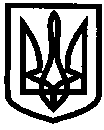 УКРАЇНАУПРАВЛІННЯ ОСВІТИІЗЮМСЬКОЇ МІСЬКОЇ РАДИХАРКІВСЬКОЇ ОБЛАСТІНАКАЗ21.04.2017											№ 246Відповідно до листа Харківського обласного (відділення) філії Комітету з фізичного виховання та спорту Міністерства освіти і науки України від 14.03.2017 № 01-13/92, Регламенту футбольного турніру серед школярів  «UNICEF Football Cup» та з метою формування здорового способу життя, профілактики негативних явищ у дитячому та молодіжному середовищі,  розвитку основних фізичних якостей та рухових здібностей, підвищення рівня фізичної підготовленості учнів, залучення  їх до систематичних занять фізичною культурою та спортом,  сприяння соціальній згуртованості та інтеграції внутрішньо переміщених осіб на Сході України,НАКАЗУЮ:1. Керівникам загальноосвітніх навчальних закладів: Ізюмської гімназії № 1 (Котенко В.В.), Ізюмської гімназії №3 (Ольховська Ю.В.), ІЗОШ І-ІІІ ступенів № 4 (Чернишева С.В.):1.1 Забезпечити участь команди закладу у міжобласному футбольному турнірі серед школярів «UNICEFFootballCup» (списки додаються).27.04.201712.001.2 Призначити наказом відповідальну особу за життя та здоров’я учасників міжобласного футбольного турніру серед школярів «UNICEF Football Cup».До 27.04.20171.3 Організувати проведення відповідальними особами цільового інструктажу з безпеки життєдіяльності з учнями та внести відповідні записи в «Журналі реєстрації первинного, позапланового, цільового інструктажів вихованців, учнів, студентів, курсантів, слухачів з безпеки життєдіяльності».У день виїзду команди 2. Контроль за виконанням даного наказу покласти на начальника відділу змісту та якості освіти управління освіти Васько Н.О.Начальник управління освіти					О.П. ЛесикВаськоСергієнкоДодаток до наказууправління освітиІзюмської міської радиХарківської областівід 21.04.2017 № 246Список дітей Ізюмської гімназії №3 на змагання міжобласного турніру з футболу серед школярів «UNICEFFOOTBALLCUP»Список дітей ІЗОШ І-ІІІ ступенів №4 на змагання міжобласного турніру з футболу серед школярів «UNICEFFOOTBALLCUP»Список дітей Ізюмської гімназії №1 на змагання міжобласного турніру з футболу серед школярів «UNICEFFOOTBALLCUP»Про проведення футбольного турніру серед школярів «UNICEF Football Cup»№ з/пП.І.Б.Дата народженняКласАдреса1. Бороденко Кирило Ігорович04.11.20064-БВул. Різдвяна  9/502.Крикун Ростислав Володимирович25.02.20065-АПр. Незалежності 33а/673.Афонченков Сергій Владиславович08.05.20065-ВПер.Толстого 5/44.Прокопенко Ігор Дмитрович18.08.20065-БПр. Незалежності 35а/195.Ткаченко Іван Олександрович19.07.20055-ВВ-д Європейський, 5А6.Овсянніков Ярослав Андрійович14.02.20056-ВВул. Тельмана, 12б/117.Яремчук Олексій Олександрович11.10.20055-БВул. К.Орлова 35/58.Бреславський Данііл Сергійович05.07.20056-АПр. Незалежності 58/229.Кирилко Владислав Тарасович22.11.20055-АВул. К.Орлова 35/1210.Бабіч Вікторія Віталіївна02.04.20056-БВул. Різдвяна 7/3011.Сліпушкіна Олександра Григорівна12.04.20056-БПр. Незалежності 46/1412.Троян Ірина Олександрівна04.08.20056-БВул. Гоголя 13/1113.Загнойко Анастасія Олександрівна27.07.20056-ВПер. Колодязній,914.Смірнова Карина Олександрівна25.11.20054-ВВул. Мало-Подвірська 5/1№ з/пП.І.Б.Дата народженняКласДомашня адресаСлєпічкоЄвгеній Михайлович11.10.20055-АВул. Старопоштова, 6-А/12ЗеленськийБогдан Романович01.07.20065-АВул. Соборна, 59/5Дудник Кирило Валентинович28.02.20065-БПр-т Незалежності, 48/85Ходячий Дмитро Сергійович05.01.20065-БВул. Рокосовського-Жданова, 51Закутній Артем Анатолійович31.12.20055-БВул. Соборна, 52/3Недбайло Владислав Володимирович 03.10.2006.4-БВул. Соборна 47/56Полівода Євгеній Валерійович09.09.20064-БВул. Покровська 18/15Бондаренко Данііл Артурович19.11.20064-БВ’їзд Городянського,7Мамчур Віктор В’ячеславович 24.09.20065-АВул. Леваневського 12/1Прокопенко Даніїл Сергійович14.01.20065-АВул. Комінтерна 101Будченко Данило Олексійович06.12.20065-БВул. Орхангільська 3АСередовський Максим Юрійович13.05.20065-БВул. Чайковського 26-ББілоус Вікторія Олегівна28.10.20055-АВул. Гагарина, 12-А/6МолоковичКатерина Євгенівна17.12.20055-БВул. Дорожня, 12-АДубовик Софія Олександрівна27.10.20055-АВул. Джона Ленона 5-А/10Кос’яненко Діана Сергіївна21.04.20065-БВул. Крем. Квартал 142Віденьова Софія Андріївна20.02.20065-БВул. Соборна 39/5Осадча Олександра Ігорівна25.02.20065-АВул. Гоголя 16/86№ з/пПІБ Дата народженняклас Домашня адреса1Алексєєв Дмитро Олександрович24.08.20056-А Вул. Південна, 24/702Архіпова Ангеліна Денисівна06.03.20065-Б Пров. Харківський, 53Волкова Катерина Юріївна20.05.20056-А Вул. Соборна, 16а/804Дубовик Єгор    Олександрович   24.09.20055-А Вул. Харківська, 3/35Кравченко Валерій В’ячеславович12.08.20056-Б пров. В. Мономаха, № 86Коваленко Вадим Ігорович28.01.20056-Б вул. Європейська, 80 в 7Комісаренко Анастасія Русланівна22.01.20065-Б вул. Михайлівська, 198Осіпян Артем Арамович01.03.20056-А Пров. Набережний, 7/29Попова Карина Сергіївна 05.01.20065-А Пров. Вузький,  710Сендецький Святослав Сергійович26.05.20056-Б вул. Чкалова, 211Сухарська Катерина Олегівна04.03.20056-А Пров Закузнечний, 1412Тертишний Денис Андрійович02.05.20066-А Вул. Хлібозаводська, 5/49